ЕДДС М.Р. БЕЗЕНЧУКСКИЙ НАПОМИНАЕТ ЖИТЕЛЯМ РАЙОНА О ПРАВИЛАХ ПОЖАРНОЙ БЕЗОПАСНОСТИ В ЗИМНИЙ ПЕРИОД!В связи с понижением среднесуточной температуры возможно увеличение количества пожаров по причине нарушения правил пожарной безопасности при эксплуатации электрообогревательных приборов и печного оборудования.   Следует обратить особое внимание на эксплуатацию печей как газовых, так и использующих твердое топливо. Чтобы не допускать перекала печи, рекомендуется топить ее 2 - 3 раза в день и не более, чем по полтора часа. Чтобы избежать образования трещин в кладке, нужно периодически прочищать дымоход от скапливающейся в нем сажи. Не сушите на печи вещи и сырые дрова. И следите за тем, чтобы мебель, занавески находились не менее, чем в полуметре от массива топящейся печи. В местах, где сгораемые и трудно сгораемые конструкции зданий (стены, перегородки, перекрытия, балки) примыкают к печам и дымоходным трубам, необходимо предусмотреть отделку из несгораемых материалов. Чрезвычайно опасно оставлять топящиеся печи без присмотра или на попечение малолетних детей. Нельзя применять для розжига печей горючие и легковоспламеняющиеся жидкости.
     Не забывайте также и некоторые правила эксплуатации, предъявляемые к электроустановкам.
Запрещается:
- эксплуатировать провода и кабели с поврежденной или потерявшей защитные свойства изоляцией;
- пользоваться поврежденными розетками, другими электроустановочными изделиями;
- применять нестандартные (самодельные) электронагревательные приборы;
- использовать некалиброванные плавкие вставки или другие самодельные аппараты защиты от перегрузки и короткого замыкания;
- оставлять без присмотра включенные в сеть электронагревательные приборы.БЕРЕГИТЕ СЕБЯ И СВОИХ БЛИЗКИХ!При возникновении чрезвычайных ситуаций обращайтесь по телефонам: 112, 101, 102, 103, 104; 8 (84676) 2-10-12, 2-11-28; 8-927-001-84-02 (ЕДДС м.р. Безенчукский).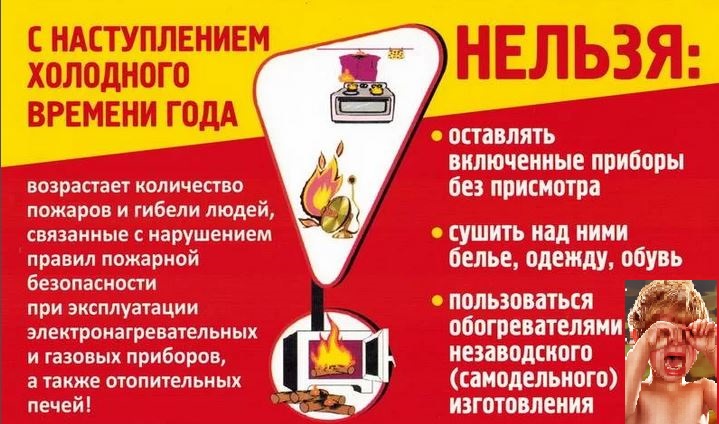 